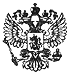 Указ Президента РФ от 8 марта 2015 г. N 120 "О некоторых вопросах противодействия коррупции"     В соответствии с частью 1 статьи 5 Федерального закона от 25 декабря2008 г. N 273-ФЗ "О противодействии коррупции", Федеральным законом от 22декабря  2014 г.   N 431-Ф3   "О   внесении   изменений     в   отдельныезаконодательные акты Российской Федерации  по  вопросам   противодействиякоррупции" и в целях совершенствования деятельности  по   противодействиюкоррупции постановляю:     1.    Руководителям    федеральных    государственных    органов,государственных  корпораций  (компаний),  фондов  и  иных    организаций,созданных Российской Федерацией на основании федеральных законов:     а) обеспечить в 3-месячный срок разработку и  утверждение   перечнейдолжностей, предусмотренных подпунктом "и" пункта 1  части  1    статьи 2Федерального закона от  7  мая  2013 г.  N 79-ФЗ  "О  запрете   отдельнымкатегориям лиц  открывать  и  иметь  счета  (вклады),  хранить   наличныеденежные средства и ценности  в  иностранных  банках,    расположенных запределами территории Российской Федерации, владеть и (или)   пользоватьсяиностранными финансовыми инструментами" (далее -  Федеральный  закон   "Озапрете отдельным категориям  лиц  открывать  и  иметь  счета   (вклады),хранить наличные денежные средства  и  ценности  в  иностранных   банках,расположенных за пределами территории Российской  Федерации,  владеть  и(или) пользоваться иностранными финансовыми инструментами");     б) при разработке перечней должностей, указанных  в  подпункте   "а"настоящего пункта, исходить  из  того,  что  обязательному    включению всоответствующий перечень подлежат должности, удовлетворяющие  одному   изследующих критериев:     должности федеральной государственной гражданской службы, отнесенныек высшей группе должностей;     исполнение  обязанностей  по  должности  предусматривает    допуск ксведениям особой важности.     2. Рекомендовать Центральному банку Российской Федерации и   органамгосударственной  власти  субъектов  Российской  Федерации    обеспечить в3-месячный  срок  разработку   и   утверждение   перечней     должностей,предусмотренных подпунктом "и" пункта 1 части 1  статьи  2   Федеральногозакона "О запрете отдельным  категориям  лиц  открывать  и  иметь   счета(вклады), хранить наличные денежные средства и  ценности  в   иностранныхбанках, расположенных  за  пределами  территории  Российской   Федерации,владеть и (или) пользоваться  иностранными  финансовыми   инструментами",руководствуясь подпунктом "б" пункта 1 настоящего Указа.     3. Установить, что впредь до принятия соответствующего федеральногозакона  факт,  свидетельствующий  о  невозможности  выполнения    лицами,указанными в части 1 статьи 2 Федерального закона "О  запрете   отдельнымкатегориям лиц  открывать  и  иметь  счета  (вклады),  хранить   наличныеденежные средства и ценности  в  иностранных  банках,    расположенных запределами территории Российской Федерации, владеть и (или)   пользоватьсяиностранными финансовыми инструментами", требований  этого   Федеральногозакона  в  связи  с   арестом,   запретом   распоряжения,     наложеннымикомпетентными  органами  иностранного  государства  в      соответствии сзаконодательством  данного  иностранного  государства,  на     территориикоторого находятся  счета  (вклады),  осуществляется  хранение   наличныхденежных средств  и  ценностей  в  иностранном  банке  и  (или)   имеютсяиностранные финансовые инструменты, или в связи с иными обстоятельствами,не зависящими от воли таких лиц, подлежит рассмотрению по заявлениям этихлиц на заседании соответствующей комиссии  по  соблюдению    требований кслужебному поведению и урегулированию конфликта интересов (аттестационнойкомиссии).     4. Внести в Указ Президента Российской Федерации от 18 мая   2009 г.N 557 "Об утверждении  перечня  должностей  федеральной   государственнойслужбы, при назначении на  которые  граждане  и  при  замещении   которыхфедеральные государственные служащие  обязаны  представлять    сведения освоих доходах, об имуществе и обязательствах имущественного характера, атакже сведения о доходах, об имуществе и  обязательствах   имущественногохарактера своих супруги (супруга) и несовершеннолетних детей"   (Собраниезаконодательства Российской Федерации, 2009, N 21, ст. 2542; 2012,   N 4,ст. 471; N 14, ст. 1616; 2014, N 27, ст. 3754) и в  перечень   должностейфедеральной государственной службы, при назначении на которые граждане ипри  замещении  которых  федеральные  государственные  служащие   обязаныпредставлять сведения о своих доходах,  об  имуществе  и   обязательствахимущественного характера, а также сведения о  доходах,  об    имуществе иобязательствах  имущественного  характера  своих  супруги     (супруга) инесовершеннолетних детей, утвержденный этим Указом, следующие изменения:     а) из наименования и пункта 1 Указа слова "при назначении на которыеграждане и" исключить;     б) из наименования перечня слова "при назначении на которые гражданеи" исключить.     5. Внести в Положение о представлении гражданами, претендующими   назамещение должностей федеральной государственной службы, и   федеральнымигосударственными  служащими  сведений  о  доходах,   об       имуществе иобязательствах имущественного характера, утвержденное Указом   ПрезидентаРоссийской Федерации от 18 мая 2009 г. N 559 "О представлении гражданами,претендующими на замещение должностей федеральной государственной службы,и  федеральными  государственными  служащими  сведений  о     доходах, обимуществе  и   обязательствах   имущественного   характера"     (Собраниезаконодательства Российской Федерации, 2009, N 21, ст. 2544; 2010,   N 3,ст. 274; 2012, N 12, ст. 1391; 2013,  N 14,  ст. 1670;  N 40,   ст. 5044;N 49, ст. 6399; 2014, N 26, ст. 3518, 3520), следующие изменения:     а) пункт 2 изложить в следующей редакции:     "2. Обязанность представлять сведения о  доходах,  об    имуществе иобязательствах имущественного характера в  соответствии  с   федеральнымизаконами возлагается на гражданина, претендующего на замещение должностифедеральной государственной службы (далее - гражданин), и на федеральногогосударственного служащего,  замещавшего  по  состоянию  на  31   декабряотчетного года должность государственной службы, предусмотренную перечнемдолжностей, утвержденным Указом Президента Российской Федерации от 18 мая2009 г. N 557 (далее - государственный служащий).";     б) из подпункта "а" пункта  3  слова  ",  предусмотренные   перечнемдолжностей, указанным в пункте 2 настоящего Положения," исключить;     в) пункт 6 изложить в следующей редакции:     "6.  Федеральный  государственный  служащий,  замещающий   должностьфедеральной государственной службы, не включенную в перечень должностей,утвержденный Указом Президента Российской Федерации от  18  мая   2009 г.N 557, и претендующий на замещение иной должности государственной службы,представляет указанные сведения в соответствии с пунктом  2,   подпунктом"а" пункта 3 и пунктом 4 настоящего Положения.".     6. Внести в Указ Президента Российской  Федерации  от  21   сентября2009 г.  N 1065  "О  проверке   достоверности   и   полноты   сведений,представляемых  гражданами,  претендующими  на   замещение     должностейфедеральной  государственной  службы,  и  федеральными   государственнымислужащими,  и  соблюдения   федеральными   государственными     служащимитребований к служебному поведению" (Собрание законодательства РоссийскойФедерации, 2009, N 39, ст. 4588; 2010,  N 3,  ст. 274;  N 27,   ст. 3446;N 30, ст. 4070;  2012,  N 12,  ст. 1391;  2013,  N 14,  ст. 1670;  N 49,ст. 6399; 2014, N 15, ст. 1729; N 26, ст. 3518) и в Положение о проверкедостоверности   и   полноты   сведений,   представляемых      гражданами,претендующими на замещение должностей федеральной государственной службы,и федеральными государственными  служащими,  и  соблюдения   федеральнымигосударственными   служащими   требований   к   служебному     поведению,утвержденное этим Указом, следующие изменения:     а) в пункте 3 Указа:     из подпункта "з" слова ", а также проверки  соблюдения   гражданами,замещавшими должности федеральной государственной службы, ограничений призаключении ими после ухода с федеральной государственной службы трудовогодоговора и (или) гражданско-правового договора в случаях, предусмотренныхфедеральными законами" исключить;     дополнить подпунктом "м" следующего содержания:     "м)  осуществление  проверки  соблюдения  гражданами,    замещавшимидолжности федеральной государственной службы, ограничений при заключенииими после увольнения  с  федеральной  государственной  службы   трудовогодоговора и (или) гражданско-правового договора в случаях, предусмотренныхфедеральными законами.";     б) пункт 3 Положения изложить в следующей редакции:     "3.  Проверка  достоверности  и  полноты  сведений  о    доходах, обимуществе  и  обязательствах  имущественного  характера,   представляемыхфедеральным государственным служащим, замещающим  должность   федеральнойгосударственной  службы,  не   предусмотренную   перечнем     должностей,утвержденным Указом Президента Российской Федерации от  18  мая   2009 г.N 557,  и  претендующим  на  замещение   иной   должности     федеральнойгосударственной службы, осуществляется в порядке, установленном настоящимПоложением  для  проверки   сведений,   представляемых       гражданами всоответствии с нормативными правовыми актами Российской Федерации.".     7. Внести в  Положение  о  комиссиях  по  соблюдению    требований кслужебному   поведению   федеральных   государственных         служащих иурегулированию  конфликта  интересов,  утвержденное  Указом    ПрезидентаРоссийской Федерации от 1 июля 2010 г. N 821 "О комиссиях по   соблюдениютребований к служебному поведению федеральных государственных служащих иурегулированию конфликта интересов" (Собрание законодательства РоссийскойФедерации, 2010, N 27,  ст. 3446;  2012,  N 12,  ст. 1391;  2013,   N 14,ст. 1670; N 49, ст. 6399; 2014, N 26, ст. 3518), следующие изменения:     а) в пункте 16:     подпункт "б" дополнить абзацем следующего содержания:     "заявление государственного  служащего  о  невозможности   выполнитьтребования Федерального закона от  7  мая  2013 г.  N 79-ФЗ  "О   запретеотдельным категориям лиц  открывать  и  иметь  счета  (вклады),   хранитьналичные денежные средства и ценности в иностранных банках, расположенныхза  пределами  территории  Российской  Федерации,   владеть     и   (или)пользоваться иностранными финансовыми инструментами" (далее - Федеральныйзакон "О запрете  отдельным  категориям  лиц  открывать  и  иметь  счета(вклады), хранить наличные денежные средства и  ценности  в   иностранныхбанках, расположенных  за  пределами  территории  Российской   Федерации,владеть и (или) пользоваться иностранными финансовыми инструментами")   всвязи  с  арестом,  запретом  распоряжения,  наложенными    компетентнымиорганами иностранного государства  в  соответствии  с   законодательствомданного иностранного государства, на территории которого находятся счета(вклады), осуществляется хранение наличных денежных средств и ценностей виностранном банке и (или) имеются иностранные финансовые инструменты, илив связи с иными обстоятельствами, не зависящими от его воли или воли егосупруги (супруга) и несовершеннолетних детей;";     подпункт "д" изложить в следующей редакции:     "д) поступившее в соответствии с частью 4  статьи  12   Федеральногозакона от 25 декабря 2008 г. N 273-Ф3 "О  противодействии  коррупции"  истатьей 64.1 Трудового кодекса Российской  Федерации  в   государственныйорган  уведомление  коммерческой  или  некоммерческой       организации озаключении с гражданином, замещавшим должность государственной службы   вгосударственном органе, трудового или гражданско-правового  договора   навыполнение   работ   (оказание   услуг),   если         отдельные функциигосударственного управления данной организацией входили в его должностные(служебные) обязанности, исполняемые  во  время  замещения    должности вгосударственном органе, при условии, что указанному гражданину комиссиейранее было отказано  во  вступлении  в  трудовые  и   гражданско-правовыеотношения с данной организацией или что вопрос о  даче  согласия   такомугражданину на замещение им должности в коммерческой  или   некоммерческойорганизации либо на выполнение им работы на условиях гражданско-правовогодоговора в коммерческой  или  некоммерческой  организации    комиссией нерассматривался.";     б) пункт 19 изложить в следующей редакции:     "19. Заседание комиссии проводится в  присутствии   государственногослужащего, в отношении  которого  рассматривается  вопрос  о   соблюдениитребований к служебному поведению и (или) требований  об   урегулированииконфликта   интересов,   или   гражданина,    замещавшего    должностьгосударственной службы в государственном органе. При наличии   письменнойпросьбы государственного служащего или гражданина, замещавшего должностьгосударственной  службы  в  государственном  органе,   о     рассмотренииуказанного вопроса без его участия заседание комиссии проводится  в   егоотсутствие. В  случае  неявки  на  заседание  комиссии   государственногослужащего  (его  представителя)  и  при  отсутствии  письменной   просьбыгосударственного служащего о рассмотрении данного вопроса без его участиярассмотрение  вопроса  откладывается.   В   случае       повторной неявкигосударственного  служащего  без  уважительной  причины  комиссия   можетпринять  решение  о   рассмотрении   данного   вопроса   в   отсутствиегосударственного  служащего.  В  случае  неявки  на  заседание   комиссиигражданина,   замещавшего   должность   государственной       службы    вгосударственном органе (его представителя), при условии,  что   указанныйгражданин сменил  место  жительства  и  были  предприняты  все    меры поинформированию его о дате проведения заседания комиссии, комиссия   можетпринять решение о рассмотрении данного вопроса в  отсутствие   указанногогражданина.";     в) дополнить пунктом 25.2 следующего содержания: "25.2.  По   итогамрассмотрения вопроса, указанного в абзаце четвертом подпункта "б" пункта16 настоящего Положения, комиссия принимает одно из следующих решений:     а)  признать,  что   обстоятельства,   препятствующие     выполнениютребований Федерального  закона  "О  запрете  отдельным    категориям лицоткрывать и иметь счета (вклады), хранить наличные денежные  средства   иценности в иностранных банках,  расположенных  за  пределами   территорииРоссийской  Федерации,  владеть  и  (или)   пользоваться     иностраннымифинансовыми инструментами", являются объективными и уважительными;     б)  признать,  что   обстоятельства,   препятствующие     выполнениютребований Федерального  закона  "О  запрете  отдельным    категориям лицоткрывать и иметь счета (вклады), хранить наличные денежные  средства   иценности в иностранных банках,  расположенных  за  пределами   территорииРоссийской  Федерации,  владеть  и  (или)   пользоваться     иностраннымифинансовыми инструментами", не являются объективными и уважительными.   Вэтом случае комиссия рекомендует  руководителю  государственного   органаприменить к государственному служащему конкретную меру ответственности.";     г) пункт 26 изложить в следующей редакции:     "26. По итогам рассмотрения вопросов, указанных в  подпунктах   "а","б", "г" и "д" пункта 16 настоящего Положения,  и  при  наличии  к   томуоснований комиссия может принять иное  решение,  чем  это   предусмотренопунктами 22 - 25, 25.1, 25.2 и 26.1 настоящего  Положения.  Основания  имотивы принятия такого решения должны быть отражены в протоколе заседаниякомиссии.".     8. Внести в Указ Президента Российской Федерации от 2 апреля 2013 г.N 309 "О мерах по реализации отдельных положений Федерального закона   "Опротиводействии  коррупции"   (Собрание   законодательства     РоссийскойФедерации, 2013, N 14, ст. 1670; N 23, ст. 2892; N 28,  ст. 3813;   N 49,ст. 6399; 2014, N 26, ст. 3520; N 30, ст. 4286) изменение, дополнив пункт25 подпунктом "в" следующего содержания:     "в)    издавать    методические    рекомендации     и     Другиеинструктивно-методические материалы,  касающиеся  реализации   требованийфедеральных законов, нормативных правовых  актов  Президента   РоссийскойФедерации   и   Правительства   Российской   Федерации        по вопросампротиводействия коррупции.".     9. Настоящий Указ вступает в силу со дня его подписания.Президент Российской Федерации                                  В. ПутинМосква, Кремль8 марта 2015 годаN 120

ГАРАНТ.РУ: http://www.garant.ru/hotlaw/federal/611495/#review#ixzz3VO2zGJ00